                                 Муниципальный этап Всероссийского конкурса 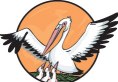                                                     «Учитель года России – 2017»                              Конкурсное задание «Эссе»   Ефимова Г.П., учитель истории и обществознания МОБУ СОШ № 5Я – учитель.Учитель - это тоже писатель, который пишет не книги, а живых людей… Евгений ЕвтушенкоМногие считают, что счастье – это достижение мечты, осуществление  всех желаний. Счастлива ли я?Я работаю учителем в любимой школе, преподаю любимые предметы, меня окружают прекрасные люди, у меня замечательная семья. Казалось бы, есть всё, чтобы быть счастливой. Но, как и все люди, я устаю, сомневаюсь, встречаюсь с непониманием, случаются  неприятности…  В такие моменты лучшее лекарство для меня – воспоминания.11 класс… мне всего 16 лет…Почти все приятные воспоминания из детства связаны в моей жизни со школой. Запах свежевыкрашенных стен после летних каникул и  типографской краски от новеньких учебников, радостное «перебирание» купленных мамой  тетрадок, ручек, цветных карандашей… Встреча с любимыми ребятами из класса, походы, КВНы, праздники с дискотеками и весёлыми конкурсами… Но также я вспоминаю и своё серьёзное отношение к учёбе, и осознание того, что мне обязательно нужно преуспеть в изучении главных для меня на тот момент предметов – истории, обществознания, литературы. Помню бесконечные часы, проведённые наедине с книгами. О, они были разнообразны: я погружалась в мир исторических романов и новелл, фантастических историй, философских рассуждений и мистики. Как счастлива я была тогда! А впереди – целая жизнь…Май… пора экзаменов…Это чудесное время навсегда останется в моей памяти. Радость от каждого дня, когда я оставалась один на один со своими мыслями и знаниями, аккуратно выполняя экзаменационные задания, вписывая верные ответы, перепроверяя себя множество раз. Я была настроена на успешную сдачу экзаменов, на поступление в вуз, прекрасно осознавала важность получения высшего образования. Спасибо моим дорогим учителям и родителям!Моя мама… Как много добрых слов о ней хочется сказать! Мой доктор, который всегда лечил не только мои «болячки», но и мою душу. Любая незадача, любая трудность, которая вызывала у меня слёзы, волнение и страх, странным образом на глазах превращались в глупость, бессмысленные переживания, она улыбалась и говорила мне, что эта проблема для меня – пустяк, потому что такая девочка, как я, перешагнёт любые преграды, выполнит любые задания и утрёт нос всем вокруг! Мамина удивительная способность видеть во мне настоящую героиню передавалась и мне, превращаясь в уверенность и желание преодолеть все барьеры, доказать всем, что я всё смогу. Мой мир…люди…С раннего детства моя буйная фантазия никому не давала покоя. А питали её новые книги. Я научилась читать довольно рано, к третьему классу меня увлекали сказания о героях Троянской войны, я знала множество мифов и легенд, пересказывала их своим друзьям и родственникам. Мне казалось, что ничего интереснее быть не может, чем история древних цивилизаций, героические подвиги полководцев, интриги царского двора. Моё увлечение историей постоянно росло, и в этом мне помогали мои учителя. Знаток истории и права, человек, поверивший в меня, увидевший во мне потенциал, заставивший меня полюбить навсегда науку, желать узнавать, учиться, сомневаться, искать верные ответы, – Людмила Александровна Геращенко. Она напророчила мне: «Вырастешь, займешь моё место!» Багаева Галина Кимовна, учитель русского языка и литературы.  Молодая, обладающая прекрасным чувством юмора, талантливая, умеющая найти подход к каждому ученику. На неё мы смотрели с обожанием и ловили каждое её слово! Именно Галина Кимовна повлияла на мой выбор дальнейшего жизненного пути…Дымка тёплых воспоминаний постепенно рассеивается… Теперь я – учитель. Но какой? Как разглядеть в себе свои педагогические «плюсы» и «минусы»?Нет в мире такого зеркала, которое ответит на все вопросы, покажет вашу суть, развеет сомнения и даст  понять, как нужно действовать дальше. Нет. Есть другое волшебное зеркало – детские глаза. В них без прикрас отражаются наши достоинства и недостатки, чувства, которые испытывают дети. Детская душа слишком ранима, чтобы быть лицемерной, она слишком чиста, чтобы выражать неискренние эмоции. Если ребёнок видит несправедливость, чувствует неискренность, то он незамедлительно реагирует на неё. Считайте, что ребёнок – ваш «детектор лжи», и как бы вы ни старались приукрасить себя и развеять тревогу ребёнка, не пытайтесь, детскую восприимчивость обмануть очень сложно. Сложно не обидеть, сложно подобрать нужные слова утешения.  В том и заключается нелёгкий труд педагога. В том – величайшая ответственность. Учитель – это автор. Он пишет книгу. Какой будет его книга? Содержательной? Сюжет будет прост или запутан? Главной мыслью книги станет доброта и милосердие? Или она будет наполнена несправедливостью, гневом, обидой? Все зависит от автора.Главная цель каждого педагога – научить учиться. Если вы будете справедливы и честны, добры и тактичны, то детским «бумерангом» вам и людям вернутся привитые педагогом честность, доброта и любовь! Плутарх сказал: «Ученик – это не сосуд, который нужно наполнить, это факел, который нужно зажечь». Когда-то эта фраза тронула меня до глубины души. Хочу, чтобы мои ученики стали заинтересованными, неутомимыми искателями знаний. Стараюсь зажечь в них тот самый огонь. Каждый ребёнок уникален и одарён. Использую каждый урок, чтобы научить ребенка учиться, желать творить, выдумывать, пробовать, не бояться выражать свои эмоции, спорить, спрашивать, ошибаться… Когда-то я услышала фразу: «Если дети не заинтересуются темой в начале урока – считай, что урок будет проведён впустую». Я согласна. Интерес – это «двигатель прогресса» на уроках истории и обществознания! Я даю ученикам возможность быть исследователями, археологами, социологами, политологами. Пусть они постараются найти ответы на вопросы, которые с первого взгляда кажутся неразрешимыми. Их интерес может стать той искрой, от которой запылает факел! А я буду постоянно «подливать масло в огонь».Время требует постоянного самосовершенствования. Инновации, образовательные технологии, новые стандарты… Я должна быть компетентна в любом вопросе. Иногда что-то не получается, ошибаюсь, расстраиваюсь.  Отчаиваюсь? Никогда! Иду вперёд, в этом мне помогают ученик. Я учу их, они учат меня! Я - учитель. Я - автор книг. Мои книги – мои дети. Я пишу книги-судьбы. Пусть они будут похожи на мировые бестселлеры, пусть их содержание будет интересным, трогает за душу, воспитывает людей, «читающих» эти книги. Пусть каждая будет уникальной! А отзывы об этих книгах будут только положительными. Я верю в это! Я – учитель!